Российская Федерация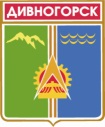 Администрация города ДивногорскаКрасноярского краяП О СТ А Н О В Л Е Н И Е04.06.2019		                         г. Дивногорск	                                               № 66пО внесении изменений в постановление администрации города Дивногорска от 27.05.2016 № 61п «Об организации трудового отряда Главы города Дивногорска» (в ред. от 03.03.2017 №41п, от 16.06.2017№112п, от 08.06.2018 №89п)В целях развития молодежной политики, стимулирования социальной активности подростков и молодежи, руководствуясь статьями 43, 53 Устава города Дивногорска, ПОСТАНОВЛЯЮ:1. Внести в приложение № 2 к постановлению администрации города Дивногорска от 27.05.2016 № 61п «Об организации трудового отряда Главы города Дивногорска» следующие изменения:1) пункт 2.5. изложить в следующей редакции:«2.5. Заработная плата несовершеннолетних работников отряда 14 лет составляет 192 (сто девяносто два) рубля 52 копейки за один час рабочего времени. Заработная плата несовершеннолетних работников отряда 15 лет составляет 162 (сто шестьдесят два) рубля 57 копеек за один час рабочего времени.Заработная плата несовершеннолетних работников отряда от 16 до 18 лет составляет 111 (сто одиннадцать) рублей 09 копеек за один час рабочего времени.Указанная заработная плата включает в себя начисления по районному коэффициенту, а также иные компенсационные выплаты, установленные законодательством.».2) дополнить пунктом 2.7. следующего содержания:«2.7. Оплата труда бригадира отряда, который формируется на базе предприятий и учреждений в соответствии с пунктом 1.3. Положения о трудовом отряде Главы города Дивногорска осуществляется этими предприятиями и учреждениями в порядке и на условиях, установленных их локальными актами.». 2.	Настоящее постановление подлежит опубликованию в средствах массовой информации, размещению на официальном сайте администрации города в информационно-телекоммуникационной сети «Интернет».3. Настоящее постановление вступает в силу со дня его официального опубликования.4.	Контроль за исполнением настоящего постановления оставляю за собой.Глава города                                                                                                Е.Е. Оль